ПРОЕКТ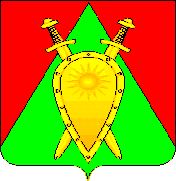 ДУМА ГОРОДСКОГО ОКРУГА ЗАТО П. ГОРНЫЙРЕШЕНИЕ___апреля 2022 года                                                                                     №___           О проекте муниципального правового акта о внесении изменений в Устав городского округа ЗАТО п. ГорныйС целью приведения Устава городского округа ЗАТО п.Горный в соответствие с Федеральным законом от 6 октября 2003 года № 131-ФЗ «Об общих принципах организации местного самоуправления в Российской Федерации» ДУМА ГОРОДСКОГО ОКРУГА РЕШИЛА:1.	Принять проект муниципального правового акта о внесении изменений в Устав городского округа ЗАТО п.Горный согласно приложению № 1.2.	Направить проект муниципального правового акта о внесении изменений в Устав городского округа ЗАТО п.Горный главе ЗАТО п.Горный для опубликования (обнародования) в установленном порядке.3.	Назначить публичные слушания по проекту муниципального правового акта о внесении изменений в Устав городского округа ЗАТО                 п. Горный на 19 мая 2022 года. Публичные слушания состоятся по адресу Забайкальский край, ЗАТО п.Горный, ул. Дружбы, 200, 2 этаж (актовый зал).4.	Утвердить порядок учета предложений и участия граждан в публичных слушаниях по проекту муниципального правового акта о внесении изменений в Устав городского округа ЗАТО п.Горный согласно приложению № 2.Председатель Думы городского округа ЗАТО п. Горный                                                                             Ю.А.ЛовчиковаГлава ЗАТО п. Горный                                                                        Т.В.КарнаухПриложение к решению Думы городского округа ЗАТО п. Горныйот ___________  2022 года №ОБРАЩАЕМ ВНИМАНИЕ, ЧТО УСТАВ, КРОМЕ ТОГО, ТРЕБУЕТ ПРИВЕДЕНИЯ В СООТВЕТСТВИИ СО СЛЕДУЮЩИМИ ФЕДЕРАЛЬНЫМИ ЗАКОНАМИ: 116-ФЗ, 170-фз, 289-фз, 376-фз, 304-ФЗ, 492-ФЗИЗМЕНЕНИЯ, ВНОСИМЫЕ В УСТАВ ГОРОДСКОГО ОКРУГА ЗАТО П.ГОРНЫЙ1) пункт 5 части 1 статьи 8 изложить в следующей редакции:«5) осуществление муниципального контроля за исполнением единой теплоснабжающей организацией обязательств по строительству, реконструкции и (или) модернизации объектов теплоснабжения;»;2) пункт 6 части 1 статьи 8 изложить в следующей редакции:«6) дорожная деятельность в отношении автомобильных дорог местного значения в границах городского округа и обеспечение безопасности дорожного движения на них, включая создание и обеспечение функционирования парковок (парковочных мест), осуществление муниципального контроля на автомобильном транспорте, городском наземном электрическом транспорте и в дорожном хозяйстве в границах городского округа, организация дорожного движения, а также осуществление иных полномочий в области использования автомобильных дорог и осуществления дорожной деятельности в соответствии с законодательством Российской Федерации;»;3) пункт 28 части 1 статьи 8 изложить в следующей редакции:«28) утверждение правил благоустройства территории городского округа, осуществление муниципального контроля в сфере благоустройства, предметом которого является соблюдение правил благоустройства территории городского округа, в том числе требований к обеспечению доступности для инвалидов объектов социальной, инженерной и транспортной инфраструктур и предоставляемых услуг (при осуществлении муниципального контроля в сфере благоустройства может выдаваться предписание об устранении выявленных нарушений обязательных требований, выявленных в ходе наблюдения за соблюдением обязательных требований (мониторинга безопасности), организация благоустройства территории городского округа в соответствии с указанными правилами, а также организация использования, охраны, защиты, воспроизводства городских лесов, лесов особо охраняемых природных территорий, расположенных в границах городского округа; 4) часть 1 статьи 8 дополнить пунктом 30.1 следующего содержания:«30.1) принятие решений о создании, об упразднении лесничеств, создаваемых в их составе участковых лесничеств, расположенных на землях городского округа ЗАТО п.Горный, установлении и изменении их границ, а также осуществление разработки и утверждения лесохозяйственных регламентов лесничеств, расположенных на землях населенных пунктов;»;5) часть 1 статьи 8 дополнить пунктом 30.2 следующего содержания:«30.2) осуществление мероприятий по лесоустройству в отношении лесов, расположенных на землях населенных пунктов городского округа ЗАТО п.Горный;»;6) пункт 34 части 1 статьи 8 изложить в следующей редакции:«34) создание, развитие и обеспечение охраны лечебно-оздоровительных местностей и курортов местного значения на территории муниципального, городского округа, а также осуществление муниципального контроля в области охраны и использования особо охраняемых природных территорий местного значения;»;7) пункт 42 части 1 статьи 8 изложить в следующей редакции:«42) обеспечение выполнения работ, необходимых для создания искусственных земельных участков для нужд городского округа ЗАТО п.Горный в соответствии с федеральным законом.8) часть 1 статьи 8 дополнить пунктом 45 следующего содержания:«45) принятие решений и проведение на территории городского округа ЗАТО п.Горный мероприятий по выявлению правообладателей ранее учтенных объектов недвижимости, направление сведений о правообладателях данных объектов недвижимости для внесения в Единый государственный реестр недвижимости.»;9) статью 11 изложить в следующей редакции: «Статья 11. Муниципальный контроль1. Органы местного самоуправления городского округа ЗАТО п.Горный организуют и осуществляют муниципальный контроль за соблюдением требований, установленных муниципальными правовыми актами, принятыми по вопросам местного значения, а в случаях, если соответствующие виды контроля отнесены федеральными законами к полномочиям органов местного самоуправления, также муниципальный контроль за соблюдением требований, установленных федеральными законами, законами субъектов Российской Федерации.2. Организация и осуществление видов муниципального контроля регулируются Федеральным законом от 31 июля 2020 года № 248-ФЗ "О государственном контроле (надзоре) и муниципальном контроле в Российской Федерации".3. В соответствии с частью 9 статьи 1 Федерального закона от 31.07.2020 № 248-ФЗ «О государственном контроле (надзоре) и муниципальном контроле в Российской Федерации» вид муниципальный контроль подлежит осуществлению при наличии в границах городского округа ЗАТО п. Горный объектов соответствующего вида контроля.»;10) часть 4 статьи 19 изложить в следующей редакции:«4. Порядок организации и проведения публичных слушаний определяется уставом муниципального образования и (или) нормативными правовыми актами представительного органа муниципального образования и должен предусматривать заблаговременное оповещение жителей муниципального образования о времени и месте проведения публичных слушаний, заблаговременное ознакомление с проектом муниципального правового акта, в том числе посредством его размещения на официальном сайте органа местного самоуправления в информационно-телекоммуникационной сети "Интернет" или в случае, если орган местного самоуправления не имеет возможности размещать информацию о своей деятельности в информационно-телекоммуникационной сети "Интернет", на официальном сайте субъекта Российской Федерации или муниципального образования с учетом положений Федерального закона от 9 февраля 2009 года № 8-ФЗ "Об обеспечении доступа к информации о деятельности государственных органов и органов местного самоуправления" (далее в настоящей статье - официальный сайт), возможность представления жителями муниципального образования своих замечаний и предложений по вынесенному на обсуждение проекту муниципального правового акта, в том числе посредством официального сайта, другие меры, обеспечивающие участие в публичных слушаниях жителей муниципального образования, опубликование (обнародование) результатов публичных слушаний, включая мотивированное обоснование принятых решений, в том числе посредством их размещения на официальном сайте.»;11) часть 5 статьи 22 дополнить пунктом 6 следующего содержания:«6) порядок идентификации участников опроса в случае проведения опроса граждан с использованием официального сайта городского округа ЗАТО п.Горный в информационно-телекоммуникационной сети «Интернет».12) пункт 1 части 7 статьи 22 изложить в следующей редакции:«1) за счет средств бюджета муниципального образования - при проведении опроса граждан по инициативе представительного органа муниципального образования, главы муниципального образования или жителей муниципального образования;»;13) пункт 7 части 19 статьи 31 изложить в следующей редакции: «7) прекращения гражданства Российской Федерации либо гражданства иностранного государства - участника международного договора Российской Федерации, в соответствии с которым иностранный гражданин имеет право быть избранным в органы местного самоуправления, наличия гражданства (подданства) иностранного государства либо вида на жительство или иного документа, подтверждающего право на постоянное проживание на территории иностранного государства гражданина Российской Федерации либо иностранного гражданина, имеющего право на основании международного договора Российской Федерации быть избранным в органы местного самоуправления, если иное не предусмотрено международным договором Российской Федерации;»;14) пункт 9 части 10 статьи 32 изложить в следующей редакции:«9) прекращения гражданства Российской Федерации либо гражданства иностранного государства - участника международного договора Российской Федерации, в соответствии с которым иностранный гражданин имеет право быть избранным в органы местного самоуправления, наличия гражданства (подданства) иностранного государства либо вида на жительство или иного документа, подтверждающего право на постоянное проживание на территории иностранного государства гражданина Российской Федерации либо иностранного гражданина, имеющего право на основании международного договора Российской Федерации быть избранным в органы местного самоуправления, если иное не предусмотрено международным договором Российской Федерации;»;15) часть 7 статьи 32 дополнить пунктом 6 следующего содержания: «6) осуществляет иные полномочия в соответствии с законодательством»;16) статью 35 изложить в следующей редакции:«Статья 35. Контрольно-счетный орган городского округа ЗАТО п.Горный.»1. Контрольно-счетный орган городского округа ЗАТО п.Горный (далее – Контрольно-счетный орган) является постоянно действующим органом внешнего муниципального финансового контроля, образуется Думой городского округа ЗАТО п.Горный  в целях контроля за исполнением бюджета городского округа, соблюдением установленного порядка подготовки и рассмотрения проекта бюджета городского округа, отчета о его исполнении, а также в целях контроля за соблюдением установленного порядка управления и распоряжения имуществом, находящимся в муниципальной собственности.Полное наименование – Контрольно-счетный орган городского округа закрытого административно-территориального образования п.Горный, сокращенное наименование – Контрольно-счетный орган городского округа ЗАТО п.Горный.2. Контрольно-счетный орган обладает организационной и функциональной независимостью и осуществляет свою деятельность самостоятельно и подотчетен Думе городского округа ЗАТО п.Горный.3. Деятельность Контрольно-счетного органа не может быть приостановлена, в том числе в связи с досрочным прекращением полномочий Думы городского округа ЗАТО п.Горный.4. Контрольно-счетный орган является органом местного самоуправления, обладает правами юридического лица - муниципального казенного учреждения, имеет гербовую печать и бланки со своим наименованием и с изображением герба городского округа.5. Деятельность Контрольно-счетного органа основывается на принципах законности, объективности, эффективности, независимости, открытости и гласности.6. Положение о Контрольно-счетном органе, определяющее ее полномочия, состав и порядок деятельности, принимается решением Думы городского округа ЗАТО п.Горный.7. Контрольно-счетный орган образуется в составе председателя. Должность председателя относится к муниципальной должности.8. Председатель Контрольно-счетного органа назначается на должность Думой городского округа ЗАТО п.Горный. Предложения о кандидатурах на должность председателя Контрольно-счетного органа вносятся в Думу городского округа ЗАТО п.Горный:1) председателем Думы городского округа ЗАТО п.Горный;2) главой ЗАТО п.Горный;3) депутатами Думы городского округа ЗАТО п.Горный - не менее одной трети от установленного числа депутатов Думы городского округа ЗАТО п.Горный9. Кандидатуры на должность председателя Контрольно-счетного органа представляются в Думу городского округа ЗАТО п.Горный, указанными в части 8 настоящей статьи лицами, не позднее чем за два месяца до истечения полномочий действующего председателя Контрольно-счетного органа.10. Срок полномочий председателя Контрольно-счетного органа составляет пять лет.11. В случае временного отсутствия председателя Контрольно-счетного органа, за которым в соответствии с трудовым законодательством РФ сохраняется место работы, решением Думы городского округа ЗАТО п.Горный, назначается лицо, временно исполняющий обязанности председателя Контрольно-счетного органа.12. В случае досрочного прекращения полномочий председателя Контрольно-счетного органа, решение о временном исполнении полномочий председателя Контрольно-счетного органа, до назначения нового председателя Контрольно-счетного органа принимается Думой городского округа ЗАТО п.Горный.13. Порядок организации и деятельности Контрольно-счетного органа определяется Федеральным законом от 07.02.2011 № 6-ФЗ "Об общих принципах организации и деятельности контрольно-счетных органов субъектов Российской Федерации и муниципальных образований", Федеральным законом от 06.10.2003 № 131-ФЗ "Об общих принципах организации местного самоуправления в Российской Федерации", "Бюджетным кодексом Российской Федерации" от 31.07.1998 № 145-ФЗ и другими федеральными законами и иными нормативными правовыми актами Российской Федерации, муниципальными нормативными правовыми актами. В случаях и порядке, установленных федеральными законами, правовое регулирование организации и деятельности Контрольно-счетного органа осуществляется также законами Забайкальского края14. Внешний муниципальный финансовый контроль осуществляется Контрольно-счетным органом:1) в отношении органов местного самоуправления, муниципальных бюджетных учреждений, муниципальных унитарных предприятий, а также иных организаций, если они используют имущество, находящееся в собственности городского округа ЗАТО п.Горный;2) в отношении иных лиц в случаях, предусмотренных Бюджетным кодексом Российской Федерации и другими федеральными законами.15. Председатель Контрольно-счетного органа обязан соблюдать ограничения, запреты, исполнять обязанности, которые установлены Федеральным законом от 25.12.2008 № 273-ФЗ "О противодействии коррупции", Федеральным законом от 03.12.2012 № 230-ФЗ "О контроле за соответствием расходов лиц, замещающих государственные должности, и иных лиц их доходам", Федеральным законом от 07.05.2013 № 79-ФЗ "О запрете отдельным категориям лиц открывать и иметь счета (вклады), хранить наличные денежные средства и ценности в иностранных банках, расположенных за пределами территории Российской Федерации, владеть и (или) пользоваться иностранными финансовыми инструментами».16. Председателю Контрольно-счетного органа гарантируются: 1) право на обращение по вопросам, связанным с осуществлением ими своих полномочий, в органы государственной власти Забайкальского края и иные государственные органы Забайкальского края, в органы местного самоуправления и к должностным лицам органов местного самоуправления, в организации независимо от организационно-правовой формы, расположенные на территории соответствующего муниципального образования;2) право на первоочередной прием по вопросам, связанным с осуществлением ими своих полномочий, руководителями и другими должностными лицами органов государственной власти Забайкальского края, руководителями и другими должностными лицами органов местного самоуправления муниципальных образований;3) служебное удостоверение и нагрудный знак. 17. Председателю Контрольно-счетного органа, кроме гарантий, установленных частью 16 настоящей статьи, гарантируются: 1) рабочее место, оборудованное мебелью, средствами связи, а также возможность использования копировально-множительной и другой организационной техники; 2) денежное вознаграждение;3) ежегодный оплачиваемый отпуск;4) транспортное обслуживание и возмещение расходов, связанных со служебными командировками при осуществлении ими своих полномочий.18. Председателю Контрольно-счетного органа, кроме гарантий, установленных частями 16 и 17 настоящей статьи, гарантируется профессиональное развитие, в том числе получение дополнительного профессионального образования, а также другие меры материального и социального обеспечения, установленные для лиц, замещающих муниципальные должности.»;17) в части 5 статьи 39 слова «горный.забайкальскийкрай.рф» заменить словами «http://gor№iy.75.ru (регистрация в качестве сетевого издания ЭЛ № ФС77 – 71325 от 17.10.2017 года)»;18) в абзаце 12 части 6 статьи 39 слова «горный.забайкальскийкрай.рф» заменить словами «http://gor№iy.75.ru» (регистрация в качестве сетевого издания ЭЛ № ФС77 – 71325 от 17.10.2017 года)»;19) абзац 3 части 3 статьи 41 изложить в следующей редакции:«Глава ЗАТО п.Горный обязан опубликовать (обнародовать) зарегистрированные устав муниципального образования, муниципальный правовой акт о внесении изменений и дополнений в устав муниципального образования в течение семи дней со дня поступления из территориального органа уполномоченного федерального органа исполнительной власти в сфере регистрации уставов муниципальных образований уведомления о включении сведений об уставе городского округа ЗАТО п.Горный , муниципальном правовом акте о внесении изменений в устав муниципального образования в государственный реестр уставов муниципальных образований субъекта Российской Федерации, предусмотренного частью 6 статьи 4 Федерального закона от 21 июля 2005 года № 97-ФЗ "О государственной регистрации уставов муниципальных образований".».                                                                       Приложение №2к решению Думы городскогоокруга ЗАТО п. Горныйот «__»_______2022 года №___СООБЩЕНИЕо поведении публичных слушаний по проекту решения Думы городского округа ЗАТО п.Горный «О внесении изменений и дополнений в Устав городского округа ЗАТО п.Горный» Дума городского округа ЗАТО п.Горный сообщает о проведении на территории городского округа публичных слушаний по проекту решения «О внесении изменений в Устав городского округа ЗАТО п.Горный» 19 мая 2022 года в 18 час. 00 мин. по адресу: Забайкальский край, п.Горный, ул. Дружбы 200, 2 этаж (актовый зал).Участниками публичных слушаний с правом выступления для аргументации своих предложений являются жители городского округа, депутаты Думы и (или) должностные лица администрации городского округа, которые внесли в Думу городского округа ЗАТО п.Горный в письменной форме свои предложения, заявки не позднее 3 дней до даты проведения публичных слушаний.Участниками публичных слушаний без права выступления на публичных слушаниях могут быть все заинтересованные жители городского округа, представители средств массовой информации.Участники публичных слушаний вправе направить свои замечания и предложения по вынесенному на публичные слушания проекту решения Думы городского округа ЗАТО п.Горный «О внесении изменений и дополнений в Устав городского округа ЗАТО п.Горный» в письменной форме в Думу городского округа по проведению публичных слушаний в рабочие дни с 8 час. 30 мин. до 18 час. 00 мин. с понедельника по четверг и с 8.30 до 14.30 часов в пятницу до 7 марта 2022 года по адресу: Забайкальский край, п.Горный ул. Молодежная 34, кабинет главы городского округа. Замечания и предложения, поступающие от граждан, должны быть ими собственноручно подписаны с указанием фамилии, имени, отчества, даты и места рождения, места жительства. Замечания и предложения, поступающие от юридических лиц, общественных и иных организаций, осуществляющих деятельность на территории городского округа, должны быть подписаны их руководителями и скреплены печатью, если таковая имеется. Поступившие замечания и предложения будут внесены в протокол публичных слушаний. Решение Думы городского округа о внесении изменений и дополнений в Устав городского округа ЗАТО п.Горный» размещены на официальном сайте муниципального образования городской округа ЗАТО п.Горный (https://gorniy.75.ru). Более подробную информацию о подготовке и проведении публичных слушаний можно получить по вышеуказанному адресу с 8.30 до 18 часов (перерыв с 13 до 14 часов) с понедельника по четверг и с 8.30 до 14.30 часов в пятницу, кроме субботы и воскресенья. 